For more information contact the WSU Biosafety Officer at 313-577-1200.						Revised: 1/2024Animal Hazardous Agents Form II – Precautions for DLAR StaffPost this on the animal room door at the start of the protocol.Animal Hazardous Agents Form II – Precautions for DLAR StaffPost this on the animal room door at the start of the protocol.Date Posted:      Principal Investigator:      Emergency Contact Phone #:      IACUC Protocol(s) #:      Biological Agent(s):      ANIMAL BIOSAFETYLEVEL 2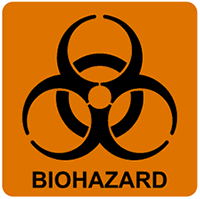 NOTE: Cages must be identified with the appropriate chemical and/or biological hazard labels.  The name(s) of all hazardous agents, and the date that the hazard was administered to the animal, must be included on the cage card.NOTE: Cages must be identified with the appropriate chemical and/or biological hazard labels.  The name(s) of all hazardous agents, and the date that the hazard was administered to the animal, must be included on the cage card.How long precautions should be followed? (Notify DLAR each time precautions should be instituted)		Other:      How long precautions should be followed? (Notify DLAR each time precautions should be instituted)		Other:      Biosafety cabinet required for animal handling: 	YesBiosafety cabinet required for animal handling: 	YesIs additional Personal Protective Equipment required by DLAR staff? (Required in addition to standard gloves, lab coat, safety glasses/goggles)   Yes	 NoIf Yes:Required for all procedures related to this research?   Yes	 NoRequired for specific procedure: Provide name of procedure here	 Surgical Mask	 N95 Respirator	 Other:      All Personal Protective Equipment must be removed and disposed of appropriately prior to leaving the Hazard Room.Is additional Personal Protective Equipment required by DLAR staff? (Required in addition to standard gloves, lab coat, safety glasses/goggles)   Yes	 NoIf Yes:Required for all procedures related to this research?   Yes	 NoRequired for specific procedure: Provide name of procedure here	 Surgical Mask	 N95 Respirator	 Other:      All Personal Protective Equipment must be removed and disposed of appropriately prior to leaving the Hazard Room.Route of Animal Excretion:	 Urine	 Feces	 Saliva	 Respiratory	 None expected	 Other:      Route of Animal Excretion:	 Urine	 Feces	 Saliva	 Respiratory	 None expected	 Other:      Animal Carcass Disposal:All animal carcasses should be disposed of in the animal carcass biohazard bins located in the DLAR for collection by OEH&S: Red Biohazard Bin marked with a PINK (pathological waste) sticker.Animal Carcass Disposal:All animal carcasses should be disposed of in the animal carcass biohazard bins located in the DLAR for collection by OEH&S: Red Biohazard Bin marked with a PINK (pathological waste) sticker.Bedding Disposal:All bedding is to be dumped from solid bottom cages in front of a filtered, negative flow bedding dumping station.Biohazard contamination: autoclave and dispose of in black garbage bags into the regular trash.Combined Chemical and biological contamination: spray bedding with 10% bleach solution: Red Biohazard Bins labeled with a YELLOW (chemo waste) sticker.Bedding Disposal:All bedding is to be dumped from solid bottom cages in front of a filtered, negative flow bedding dumping station.Biohazard contamination: autoclave and dispose of in black garbage bags into the regular trash.Combined Chemical and biological contamination: spray bedding with 10% bleach solution: Red Biohazard Bins labeled with a YELLOW (chemo waste) sticker.Additional Precautions: (e.g.: immunizations, special decon, specific waste disposal, etc.)Additional Precautions: (e.g.: immunizations, special decon, specific waste disposal, etc.)